Najdi šestimístný PIN k odemknutí zámku. S přesností na jedno desetinné  místo vypočítej délky kružnic v decimetrech, je-li dán jejich poloměr/průměr. Pomocí tabulky přiřaď k výsledku odpovídající číslo do PIN kódu.A)  r = 0,12 m	B)  d = 3,7 dm	C)  r = 18 cm	D)   d = 524 mm	E)  r = 0,85 dm	F)  d = 25 cmDélka kružnice je:52 cm	b)   31,4 cm	c)  94 m 20 cm	d)   17 m 8 cmVypočítej poloměr a průměr kružnice. Výsledky uveď v cm s přesností na jedno desetinné místo.Doplň tabulku. Počítej s přesností na setiny.:Obvod kruhu je 21,98 cm. Urči jaký je jeho obsah.Obsah kruhu je 168,4 cm2. Jaký je jeho obvod? Výsledek zaokrouhli na jedno desetinné místo.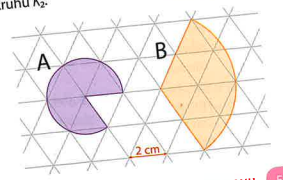 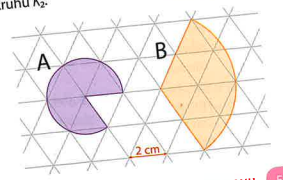 Vypočítejte obvody a obsahy rovinných útvarů znázorněných v trojúhelníkové síti (trojúhelníky jsou rovnostranné). Výsledky uveď s přesností na jedno desetinné místo.Jaký je průměr kola, jestliže se při ujetí 725 m otočí 320krát? Výsledek uveď v centimetrech a zaokrouhli na jednotky.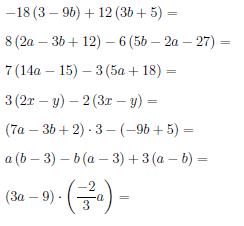 výsledek dm7,916,57,516,411,65,47,611,311,75,3kód0123456789poloměr kruhu r3 cm0,7 mmprůměr kruhu d12 dm24 cmobsah kruhu S12,56 m23,14 cm2